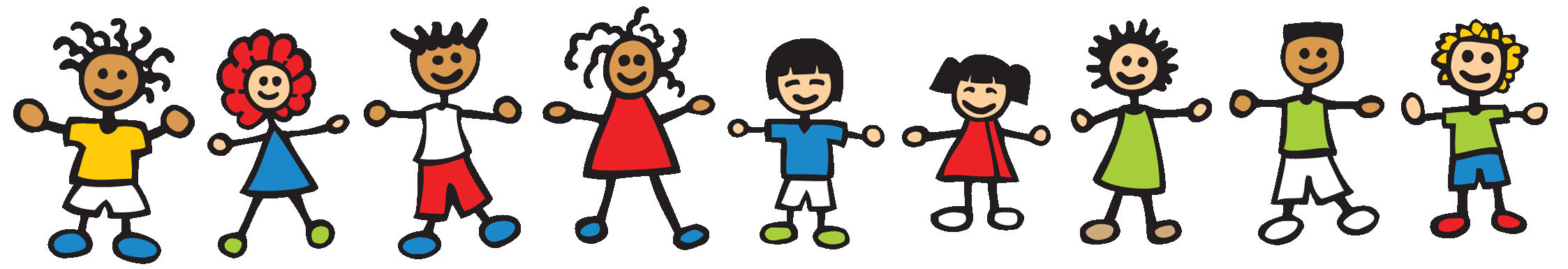 Wheels on the Bus, IncPre-Service Orientation FormProvider’s Name:  ______________________  Provider’s Phone:  ________________________________Employer Tax No.: _______________________AHCCS ID NO.:  __________________________________Child’s Name:  __________________________________  Assists #:  _________________DOB:  _______Child’s Address:__________________________________________ Phone #:  _____________________Responsible Party’s name:  ______________________________________  Relationship:  ____________Support Coordinator name/location:  _________________________ Phone #: _____________________Name of Day Program:  ____________________  Program Type:  ________________________________Days and Hours of Attendance: _____________ Transportation Method:  _________________________Day Program Address: _______________________ Phone #:  ____________________________________________---------------------CURRENT MEDICATIONS AND MEDICAL ISSUES--------------------__________Special Trianing Required?: __________________ Med Training Needed?? _______________________Seizure Management Training??:  _______________ Current Medications:  _______________________Med Log Required:  □ Yes  □ No  Special Medication Instructions: _______________________________Allergies:  □ Food _______________________  □ Medications__________________________________	    □ Other ______________________________ □ Bee Stings  ____________________________	Recommended response to allergic reaction:  ________________________________________Seizures:  □ Yes  □ NoDescribe:  ______________________ Frequency: ______________ Approximate Duration: ___________Recommended response to seizure activity:  ________________________________________________Assistive devices:  □ Vision _____________ □ Hearing ________________ □ Dental _________________Protective Devices:  □ Yes  □ No		Instructions for Use:  ____________________________  Purpose:  _________________		Other Individualized Health Care Routines: _____________________________________Emergency Contact:  Name _______________________________ Relationship ____________________	Phone (_____) _______-_________		Alt Phone (_____) ______-_________Name of ALTCS/DDD Health Plan:  _______________  AHCCCS ID #: __________ Phone #:  __________Other Health Insurance Information:  ______________________________________________________Primary Care Physician’s Name:  _______________________________________  Phone #:  __________	Address:  ______________________________________________________________________Preferred Hospital or Urgent Care: ____________________________  Phone:  ____________________Child’s Name:  __________________________________  Assists #:  _________________DOB:  _______Food: 	 Independent with utensils  □ Yes □ No		Requires limited assistance □ Yes □ NoRequires significant assistance □ Yes □ No       Tube Feeding  □ Yes □ No      Eating disorder □ Yes □ No  Does food present a choking hazard?    □ Yes □ No		Required consistency of food:    □ Normal    □ Chopped    □ PureedBeverages:	Independent with any cup/glass  □ Yes □ No	Independent with adaptive  □ Yes □ No		Requires limited assistance  □ Yes □ No	         Requires significant assistance  □ Yes □ No		Independent in obtaining/requesting beverages  □ Yes □ No		Describe adaptive eating/drinking equipment: __________________________________□ Uses complete sentences 	□ Uses simple sentences         □ Signs         □ Nods yes/no	       □ GesturesDescribe Augmentative Communication Devices (if applicable):  _________________________________Balance while standing:         □ Excellent      	□ Moderate       	  □ Poor		□ Utilizes Adaptive Aids	Method:  □ Crawling    □ Kneeling    □ Standing    □ Walking    □ Running    □ Climbing	Mobility Aids:  □ N/A  □ Walker  □ Cane  □ Crutches  □ AFOs  □ Leg braces  □ Wheelchair	Positioning instructions:  __________________________________________________________	Lifting/Carrying instructions:  ______________________________________________________Dressing:  □ Independent  □ Requires prompting □ Requires limited assistance  □Requires significant assistanceToileting:  □ Independent  □ Requires prompting □ Requires limited assistance  □Requires significant assistanceBathing:  □ Independent  □ Requires prompting □ Requires limited assistance  □Requires significant assistanceDental Care:  □ Independent  □ Requires prompting □ Requires limited assistance  □Requires significant assistanceMenses:  □ Independent  □ Requires prompting □ Requires limited assistance  □Requires significant assistanceMed. Admin.:  □ Independent  □ Requires prompting □ Requires limited assistance  □Requires significant assistanceSpecial Instructions:  __________________________________________________________________________________________________________________________________________________________________________Description			Frequency			Recommended InterventionAggression: ___________________________________________________________________________	Self-Injurious behavior: _________________________________________________________________Property Destruction: __________________________________________________________________AWOL: _______________________________________________________________________________Self Stimulation: _______________________________________________________________________Sexual Acting Out: _____________________________________________________________________Other:________________________________________________________________________________Is a behavioral Treatment Plan available: □ Yes □ No		Reason for RBT:  __________________Method used to obtain information:  ______________________________________________________Signature of Responsible Party____________________________________________________________    Relationship ________________________________________Date _______________Print Provider’s Name ___________________________________________________________________    Signature___________________________________________ Date ______________Equal Opportunity Employer/Program – Under Titles VI and VII of the Civil Rights Act of 1964 (Title VI & VII), and the Americans with Disabilities Act of 1990 (ADA), Section 504 of the Rehabilitation Act of 1973, the Age Discrimination Act of 1975, and Tittle II of the Genetic Information Nondiscrimination Act (GINA) of 2008; the Department prohibits discrimination in admissions, programs, services, activities, or employment based on race, color, religion, sex, national origin, age, disability, genetics and retaliation.  The Department must make a reasonable accommodation to allow a person with a disability to take part in a program, service or activity.  If you believe that you will not be able to understand or take part in a program or activity because of your disability, please let us know of your disability needs in advance if at all possible.  To request this document in alternative format or for further information about this policy, contact the Division of Developmental Disabilities ADA Coordinator at 60-542-0419;TTY/TDD Services: 7-1-1. –Free language assistance for DES services is availablew upon request.  Disponible en español en linea o en la ofinina local.